Урок по технологии. Класс: 4 «б»Учитель: Кайдалова Т.В. Тема: плакат «Мир – семье!»Цель урока. Изготовление плаката способом аппликации. Работа является третьей частью проекта "Моя семья". План проекта. 1) Конкурс сочинений о семье "По секрету - всему свету". 2) Праздник "Мой класс - моя семья"3) Изготовление плаката "Мир - семье!".Образовательные  и  воспитательные задачи  урока. Закреплять умение работать с шаблоном, вырезывать симметричные фигуры. Повторить и применять на уроке правила безопасности работы с инструментами и материалами. Соблюдать культуру труда, экономичное использование материалов. Воспитывать коллективизм, патриотические чувства, осознанность выполнения поставленной задачи. Развивать чувство ритма, чередование цвета, композиционного построения всей работы, что является неотъемлемой частью развития художественного вкуса учащихся. Создать на уроке атмосферу радостного совместного труда с помощью стихов и музыки. Вовлекать учащихся в проектную деятельность, используя творческий потенциал каждого в общем важном деле. Ход урока1. Организационный момент. Сообщение учителя. Сегодня у нас необычный урок. Мы будем работать над созданием большого плаката "Мир - семье!" и завершить конец нашей проектной деятельности на тему "Моя семья". Организационный момент:Обращает внимание учащихся на запись на доске, озвучивает. Дети показывают у себя на парте. 2. Инструменты к уроку 1. карандаш; 2. ножницы; 3. шаблоны. Материалы 1. цветная бумага; 2. картон. Крепежный материал: 1. клей - карандаш. 3. Вступление ребят. Вика: Мы - счастливые дети, потому, что живем в самой мирной стране - России. Наташа: Мы видели летом по телевизору горе и страдания жителей Южной Осетии и Абхазии, Ливии и Египта. Милена: Поэтому мы желаем мира и счастья каждой семье во всем мире. Алиса:  Мы решили осуществить в этом году проект на тему "Моя семья". Вика: План нашего проекта. Наташа: Первое: рассказ о моей семье "По секрету - всему свету". Милена: Второе: организовать праздник "Мой класс - моя семья!".Алиса: Третье: изготовление плаката "Мир - семье!"4. Учитель предлагает рассказать детям, какая у них замечательная семья. Цифра 7 и буква Я. Что получится? (семья) Дружно мы сестрой живем
С работы маму вместе ждем.
Уроки сделаем, порядок наведем.
Родную нашу мамочку мы не подведем.  А у нас семья большая.
Первый - кот, вторая - я,
Три, четыре - бабушка с дедом,
Пятая - Мама, нас кормит обедом.
Шестой - наш отец, он молодец,
А семь - пес Тарас,
Он любит всех нас.  Всего лишь трое в семье у нас.
Хожу, ребята, я в третий класс.
Уверяю, без меня развалилась бы семья.
Я бабушке и маме силы придаю,
Надежный я мужчина,
Их очень я люблю. Учитель : Спасибо ребята за стихотворение. Садитесь.5. Учитель Приступаем к выполнению главной части нашего урока: изготовлению плаката.  Тем кому досталась белая бумага будут делать птицу – счастья. Аиста. Раздает инструкции, шаблоны и бумагу.- Прямоугольник согните пополам. Линия сгиба проходит вдоль длинной стороны. - Нарисуйте по контуру заготовку. Вам пригодится шаблон.- выгните наружу будущую голову и опустите будущие крылья вниз.- спереди и сзади подрежьте    трех крылья с помощью     надрезов, захватывая только один слой бумаги. На голове наметьте две параллельные линии.- вогните клюв внутрь головы, сгибая бумагу по намеченным линиям. - аист надежно стоит на столе только в том случае, если она сделана из плотной бумаги. Слишком мягкая бумага для этой работы не годится.  6. Практическая часть:Вырезанные и смазанные клеем фигурки дети несут к плакату и размещают на нем с помощью учителя, учитывая симметрию, ритм, цвет. Учитель направляет действия учащихся. При оформлении заголовка повторяется орфографическое правило о разделительном мягком знаке. На паузе выступает К. Милена с рассказом о своей семье.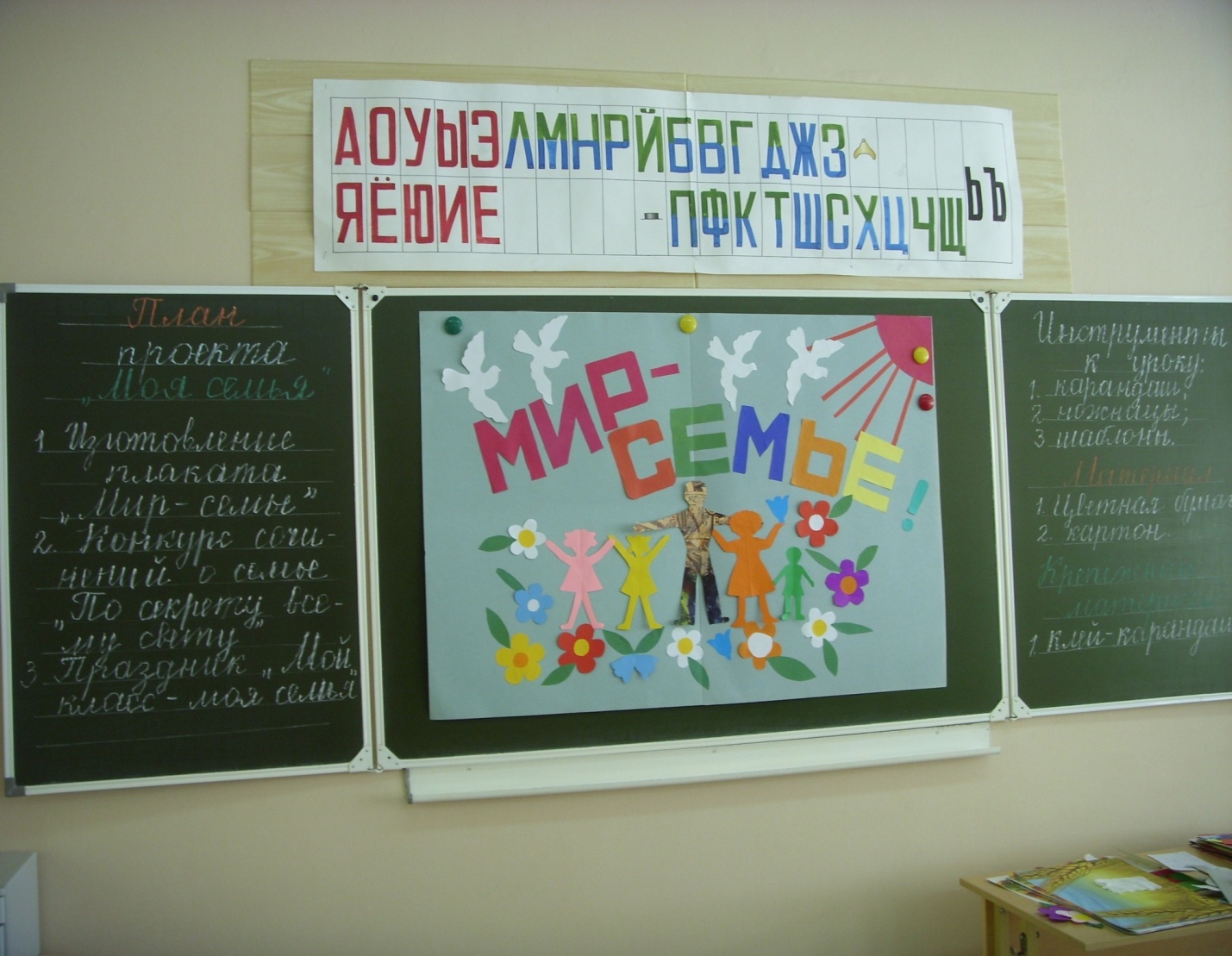 7. Плакат готов. Ребята 15 мая – Международный день семьи. Посмотрите на экран и объясните пословицы:1) В родной семье и каша гуще. 2) Вся семья вместе, так и душа на месте. 3) Добрая семья прибавит ума – разума. 4) Добро по миру не рекой течёт, а семьёй живёт. 5) На что клад, когда в семье лад? 6)Согласную семью беды обходят.Почему мы решили сделать именно такой плакат, расскажут учащиеся. Учитель благодарит и оценивает работу детей. Учащиеся желают хором всем гостям: "Мир и счастья вашей семье!". 8. Производится уборка рабочего места. 9.Итог урока.